	Na temelju članka 17. Zakona o ublažavanju i uklanjanju posljedica prirodnih nepogoda („Narodne novine“ broj 16/19) i članka 44. Statuta Općine Legrad („Službeni glasnik Koprivničko-križevačke županije“ broj 5/13, 2/18, 19/18. i 2/20), općinski načelnik Općine Legrad, 23. ožujka 2020. godine podnosiIZVJEŠĆE O IZVRŠENJU PLANA DJELOVANJAOPĆINE LEGRAD U PODRUČJU PRIRODNIH NEPOGODA ZA 2019. GODINUI.	Podnosi se Izvješće o izvršenju Plana djelovanja Općine Legrad u području prirodnih nepogoda za 2019. godinu, KLASA: 920-11/20-01/02, URBROJ: 2137/10-20-1 od 23. ožujka 2020. godine.II.IZVJEŠĆE o izvršenju Plana djelovanja Općine Legradu području prirodnih nepogoda za 2019. godinu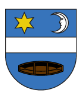 Ožujak, 2020.god.SADRŽAJ:1. UVOD	42. PRIRODNE NEPOGODE	43. POPIS MJERA I NOSITELJA MJERA U SLUČAJU NASTAJANJA PRIRODNIH NEPOGODA NA PODRUČJU OPĆINE	54. IZVORI SREDSTVA POMOĆI ZA UBLAŽAVANJE I DJELOMIČNO UKLANJANJE POSLJEDICA PRIRODNIH NEPOGODA	55. PROGLAŠENJE PRIRODNE NEPOGODE	66. PROCJENA PRIRODNIH NEPOGODA NA PODRUČJU OPĆINE LEGRAD U POSLJEDNJIH 10 GODINA	67. MJERE I SURADNJA S NADLEŽNIM TIJELIMA	67.1. AGROTEHNIČKE MJERE	77.2. MJERE CIVILNE ZAŠTITE	87.3. MJERE ZAŠTITE OD POŽARA	87.4. MJERE OBRANE OD POPLAVA	98. ZAKLJUČAK	10POPIS TABLICA:Tablica 1: Prikaz šteta uslijed prirodnih nepogoda na području Općine Legrad	6Tablica 2: Pregled broja požarnih intervencija u 2019.god. na području Općine Legrad	81. UVOD Temeljem članka 17. stavka 1. Zakona o ublažavanju i uklanjanju posljedica prirodnih nepogoda („Narodne novine“ broj 16/19) (u daljnjem tekstu: Zakon) predstavničko tijelo jedinice lokalne i područne (regionalne) samouprave do 30. studenog tekuće godine donosi Plan djelovanja za sljedeću kalendarsku godinu radi određenja mjera i postupanja djelomične sanacije šteta od prirodnih nepogoda. Člankom 17. stavkom 3. Zakona izvršno tijelo jedinice lokalne i područne (regionalne) samouprave podnosi predstavničkom tijelu jedinice lokalne i područne (regionalne ) samouprave do 31. ožujka tekuće godine, izvješće o izvršenju plana djelovanja za proteklu kalendarsku godinu.2. PRIRODNE NEPOGODEPrirodnom nepogodom, smatraju se iznenadne okolnosti uzrokovane nepovoljnim vremenskim prilikama, seizmičkim uzrocima i drugim prirodnim uzrocima koje prekidaju normalno odvijanje života, uzrokuju žrtve, štetu na imovini i/ili njezin gubitak te štetu na javnoj infrastrukturi i/ili u okolišu.Prirodnim nepogodama smatraju se:potres,olujni, orkanski i ostali jak vjetar,požar,poplava,suša,tuča,mraz,izvanredno velika visina snijega,snježni nanos i lavina,nagomilavanje leda na vodotocima,klizanje, tečenje, odronjavanje i prevrtanje zemljišta,druge pojave takva opsega koje, ovisno o mjesnim prilikama, uzrokuju bitne poremećaje u životu ljudi na određenom području.Štetama od prirodnih nepogoda ne smatraju se one štete koje su namjerno izazvane na vlastitoj imovini te štete koje su nastale zbog nemara i/ili zbog nepoduzimanja propisanih mjera zaštite.U 2019. godini za područje Općine Legrad nisu proglašene prirodne nepogode. 3. POPIS MJERA I NOSITELJA MJERA U SLUČAJU NASTAJANJA PRIRODNIH NEPOGODA NA PODRUČJU OPĆINEPrilikom provedbi mjera radi djelomičnog ublažavanja šteta od prirodnih nepogoda o kojima odlučuju nadležna tijela iz ovoga Zakona obvezno se uzima u obzir opseg nastalih šteta i utjecaj prirodnih nepogoda na stradanja stanovništva, ugrozu života i zdravlja ljudi te onemogućavanje nesmetanog funkcioniranja gospodarstva.Planom djelovanja u području prirodnih nepogoda za 2019.god. Općine Legrad mjere i nositelji mjera u slučaju nastajanja prirodnih nepogoda određeni su za sljedeće prirodne nepogode:Mraz,Tuča, Suša,Kiša. S obzirom da za područje Općine Legrad u 2019.god. nije bila proglašena ni jedna prirodna nepogoda, nije ukazana potreba za aktivnom provedbom mjera iz Plana djelovanja u području prirodnih nepogoda za 2019.god. Općine Legrad. 4. IZVORI SREDSTVA POMOĆI ZA UBLAŽAVANJE I DJELOMIČNO UKLANJANJE POSLJEDICA PRIRODNIH NEPOGODANovčana sredstva i druge vrste pomoći za djelomičnu sanaciju šteta od prirodnih nepogoda na imovini oštećenika osiguravaju se iz: Državnog proračuna s proračunskog razdjela ministarstva nadležnog za financije,Fondova Europske unije, i Donacija.Sredstva iz fondova EU se ne mogu osigurati unaprijed, njihova dodjela se provodi prema posebnim propisima kojima se uređuje korištenje sredstava iz fondova EU.Sredstva pomoći za ublažavanje i djelomično uklanjanje posljedica prirodnih nepogoda strogo su namjenska sredstva te se raspoređuju prema postotku oštećenja vrijednosti potvrđene konačne procjene štete, o čemu odlučuju nadležna tijela. Navedena sredstva su nepovratna i nenamjenska te se ne mogu koristiti kao kreditna sredstva niti zadržati kao prihod proračuna Općina. Općinski načelnik te krajnji korisnici odgovorni su za namjensko korištenje sredstava pomoći za ublažavanje i djelomično uklanjanje posljedica prirodnih nepogoda.Pomoć za ublažavanje i djelomično uklanjanje posljedica prirodnih nepogoda ne dodjeljuje se za:štete na imovini koja je osigurana,štete na imovini koje nastanu od prirodnih nepogoda, a izazvane su namjerno, iz krajnjeg nemara ili nisu bile poduzete propisane mjere zaštite,neizravne štete,štete nastale na nezakonito izgrađenim zgradama javne namjene, gospodarskim zgradama i stambenim zgradama za koje nije doneseno rješenje o izvedenom stanju prema posebnim propisima, osim kada je prije  nastanka prirodne nepogode, pokrenut postupak donošenja rješenja o izvedenom stanju, u kojem slučaju će sredstva pomoći biti dodijeljena tek kada oštećenik dostavi pravomoćno rješenje nadležnog tijela,štete nastale na objektu ili području koje je u skladu s propisima koji uređuju zaštitu kulturnog dobra aktom proglašeno kulturnim dobrom ili je u vrijeme nastanka prirodne nepogode u postupku proglašavanja kulturnim dobrom,štete koje nisu prijavljene i na propisan način i u zadanom roku unijete u Registar šteta prema odredbama Zakona,štete u slučaju osigurljivih rizika na imovini koja nije osigurana ako je vrijednost oštećene imovine manja od 60 % vrijednosti imovine.S obzirom da za područje Općine Legrad u 2019.god. nije bila proglašena ni jedna prirodna nepogoda, nije ukazana potreba za korištenjem sredstva pomoći za ublažavanje i djelomično uklanjanje posljedica prirodnih nepogoda.5. PROGLAŠENJE PRIRODNE NEPOGODEZa područje Općine Legrad u 2019. godini nisu proglašavane prirodne nepogode. 6. PROCJENA PRIRODNIH NEPOGODA NA PODRUČJU OPĆINE LEGRAD U POSLJEDNJIH 10 GODINATablica 1: Prikaz šteta uslijed prirodnih nepogoda na području Općine Legrad7. MJERE I SURADNJA S NADLEŽNIM TIJELIMANadležna tijela za provedbu mjera s ciljem djelomičnog ublažavanja šteta uslijed prirodnih nepogoda jesu: Vlada Republike Hrvatske,Povjerenstva za procjenu šteta od prirodnih nepogoda,Nadležna ministarstava (za poljoprivredu, ribarstvo i akvakulturu, gospodarstvo, graditeljstvo i prostorno uređenje, zaštitu okoliša i energetiku, more, promet i infrastrukturu ...),Koprivničko - križevačka županija,Općina Legrad.Prilikom provedbi mjera s ciljem djelomičnog ublažavanja šteta od prirodnih nepogoda o kojima odlučuju spomenuta nadležna tijela, obavezno se uzima u obzir opseg nastalih šteta i utjecaj prirodnih nepogoda na stradanja stanovništva, ugrozu života i zdravlja ljudi, onemogućavanje nesmetanog funkcioniranja gospodarstva, a posebice ugroženih skupina na područjima zahvaćenom prirodnom nepogodom kao što je socijalni ili zdravstveni status. Članove i broj članova Općinskog povjerenstva imenuje Općinsko vijeće na razdoblje od 4 godine i o njihovu imenovanju obavještava Županijsko povjerenstvo. Općinsko povjerenstvo imenovano je Odlukom o imenovanju predsjednika i članova Općinskog povjerenstva za procjenu šteta od prirodnih nepogoda na području Općine Legrad (KLASA: 080-01/19-01/02, URBROJ: 2137/10-19-1, od 14. listopada 2019.god.).Općinsko povjerenstvo za procjenu šteta od prirodnih nepogoda na području Općine Legrad broji ukupno 5 članova (predsjednik + 4 člana). 7.1. AGROTEHNIČKE MJERENa temelju članka 10. i 12. Zakona o poljoprivrednom zemljištu („Narodne Novine“ broj 20/18) i članka 31. Statuta Općine Legrad („Službeni glasnik Koprivničko – križevačke županije“ broj 5/13, 2/18 i 19/18), Općinsko vijeće Općine Legrad na 27. sjednici održanoj 14. listopada 2019.god. donijelo je Odluku o agrotehničkim mjerama u poljoprivredi i o mjerama za uređivanje i održavanje poljoprivrednih rudina na području Općine Legrad (KLASA: 320-02/19-01/07, URBROJ: 2137/10-19-1, od 14.10.2019.god.).Sukladno Odluci o agrotehničkim mjerama i mjerama za uređivanje i održavanje poljoprivrednih rudina te mjerama zaštite od požara na poljoprivrednom zemljištu na području Općine Legrad („Službeni glasnik Koprivničko – križevačke županije“ broj 17/19.) u 2019. godini, komunalni redar Općine Legrad je tijekom nadzora o provođenju komunalnog reda obilazio područje Općine te je utvrđeno da se propisane agrotehničke mjere uglavnom provode, osobito one koje se odnose na:minimalnu razinu obrade i održavanja poljoprivrednog zemljišta povoljnim za uzgoj biljaka,sprječavanje zakorovljenosti i obrastanja višegodišnjim raslinjem,suzbijanje organizama štetnih za bilje,gospodarenje biljnim ostacima,održavanje razine organske tvari i humusa u tlu,održavanje povoljne strukture tla,zaštitu od erozije,održavanje plodnosti tla.Sukladno Odluci o agrotehničkim mjerama i mjerama za uređivanje i održavanje poljoprivrednih rudina te mjerama zaštite od požara na poljoprivrednom zemljištu na području Općine Legrad („Službeni glasnik Koprivničko – križevačke županije“ broj 17/19.) u 2019. godini, komunalni redar Općine Legrad je tijekom nadzora o provođenju komunalnog reda obilazio područje Općine te je utvrđeno da se propisane mjere za uređivanje i održavanje poljoprivrednih rudina uglavnom provode, osobito one koje se odnose na:održavanje živica i međa,održavanje poljskih putova,uređivanje i održavanje kanala oborinske odvodnje,sprječavanje zasjenjivanja susjednih čestica,sadnju i održavanje vjetrobranskih pojasa.Potrebno je napomenuti da Općina Legrad kao vlasnik nerazvrstanih cesta redovito održava poljske putove te brine o uklanjanju višegodišnjih raslinja radi neometanog prolaska.7.2. MJERE CIVILNE ZAŠTITEOpćina Legrad izradila je Plan djelovanja civilne zaštite i Procjenu rizika od velikih nesreća za Općinu Legrad. 7.3. MJERE ZAŠTITE OD POŽARATablica : Pregled broja požarnih intervencija u 2019.god. na području Općine LegradZakonom o zaštiti od požara („Narodne novine“ broj 92/10) uređen je sustav zaštite od požara. U cilju zaštite od požara, Zakonom o zaštiti od požara („Narodne novine“ broj 92/10)  propisano je poduzimanje  organizacijskih, tehničkih i drugih mjera i radnji za:otklanjanje opasnosti od nastanka požara,rano otkrivanje, obavješćivanje te sprječavanje širenja i učinkovito gašenje požara,sigurno spašavanje ljudi i životinja ugroženih požarom,sprječavanje i smanjenje štetnih posljedica požara,utvrđivanje uzroka nastanka požara te otklanjanje njegovih posljedica.Zaštitu od požara provode, osim fizičkih i pravnih osoba provode i udruge koje obavljaju vatrogasnu djelatnost i djelatnost civilne zaštite, Općina te Koprivničko - križevačka županija. Svaka fizička i pravna osoba odgovorna je za neprovođenje mjera zaštite od požara, izazivanje požara, kao i za posljedice koje iz toga nastanu. Dokumenti zaštite od požara na području Općine kojima se uređuju organizacija i mjere zaštite od požara su Plan zaštite od požara i Godišnji provedbeni plan unaprjeđenja zaštite od požara. Godišnji provedbeni plan unaprjeđenja zaštite od požara Općine donosi se na temelju Godišnjeg provedbenog plana unaprjeđenja zaštite od požara Koprivničko - križevačke županije. Općinsko vijeće dužno je najmanje jednom godišnje razmatrati Izvješće o stanju zaštite od požara na području Općine i stanju provedbe godišnjeg provedbenog plana unaprjeđenja zaštite od požara.7.4. MJERE OBRANE OD POPLAVAOperativno upravljanje rizicima od poplava i neposredna provedba mjera obrane od poplava utvrđeno je Državnim planom obrane od poplava („Narodne novine“ broj 84/10), kojeg donosi Vlada RH, Glavnim provedbenim planom obrane od poplava (ožujak 2018), kojeg donose Hrvatske vode. Svi tehnički i ostali elementi potrebni za upravljanje redovnom i izvanrednom obranom od poplava utvrđuju se Glavnim provedbenim planom obrane od poplava i provedbenim planovima obrane od poplava branjenih područja. Navedeni planovi su javno dostupni na internetskim stranicama Hrvatskih voda. Državnim planom obrane od poplava uređuju se: teritorijalne jedinice za obranu od poplava,  stupnjevi obrane od poplava, mjere obrane od poplava (uključivo i preventivne mjere), nositelje obrane od poplava,  upravljanje obranom od poplava (s obvezama i pravima rukovoditelja obrane od poplava), sadržaj provedbenih planova obrane od poplava sustav za obavješćivanje i upozoravanje i sustav veza, mjere za obranu od leda na vodotocima. Obveze Državnog hidrometeorološkog zavoda su  prikupljanje i dostava podataka, prognoza i upozorenja o hidrometeorološkim pojavama od značenja za obranu od poplava,  upute za izradu izvještaja o provedenim mjerama obrane od poplava, kartografski prikaz granica branjenih područja.8. ZAKLJUČAKPodručje Općine Legrad je u velikom dijelu prekriveno zelenim obradivim površinama. Prema podacima Hrvatskog zavoda za statistiku, Popis stanovništva iz 2011.god., na području Općine Legrad 882 kućanstva bavi se nekim oblikom poljoprivredne proizvodnje. Ukupno korišteno poljoprivredni zemljište iznosi 2.515,32 ha. Općina Legrad nastoji, prije svega aktivnim mjerama, potaknuti vlasnike i posjednike zemljišta, poljoprivredne proizvođače i vezanu proizvodnju na provođenje preventivnih mjera i aktivnosti u poljoprivrednoj proizvodnji koje smanjuju opasnosti od nastanka prirodnih nepogoda.KLASA: 920-11/20-01/02URBROJ: 2137/10-20-1Legrad, 23. ožujka 2020.                                                                                                       Općinski načelnik:                                                                                                     Ivan Sabolić, mag.pol.GodinaNaziv prijetnjeZahvaćeno područje (ha)Iznos šteta (kn)2010.Kiša42,2225246.165,652011.Suša1716,85257.363.422,212012.Mraz + suša136,4214 + 1716,1041297.405,13 + 11.563.812,462016.Mraz3,04 ha +3827 stabala voćaka553.289,572017.Suša1120,07 ha +1845 stabala voćaka4.337.592,00Vrsta događajaBroj intervencija po vrsti događajaPožar stambenog objekta2Požar otvorenog prostora7